		             „ S T O K R O T K I” 		( 3 , 4 latki)8.04.2020r.„Pisanka”Można przygotować kredki, pisaki, farby, pędzle, papier kolorowy, klej, nożyczki, stempelki (to co jest dostępne w domu).Dziecko wybiera kolorowankę i wypełnia kontur dowolną techniką.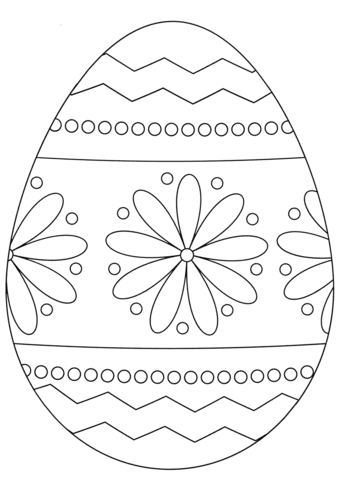 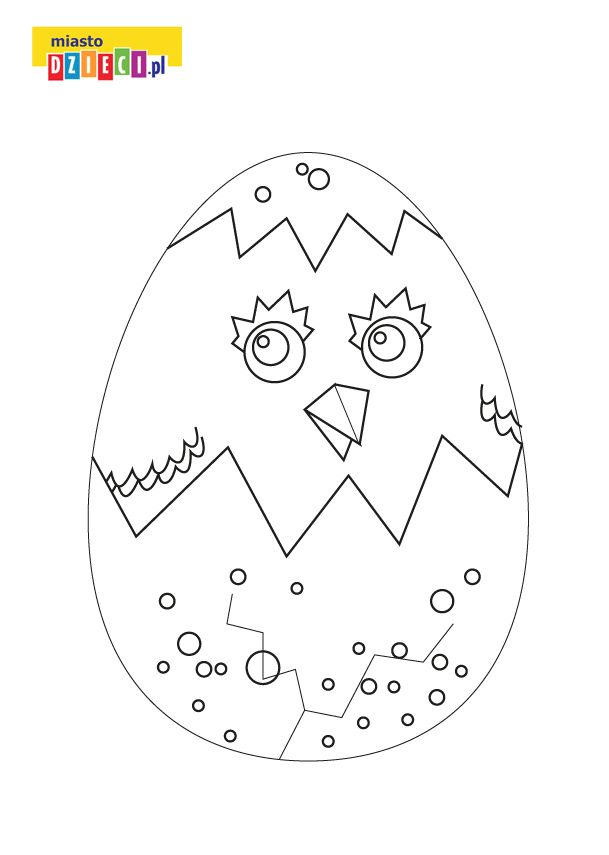 